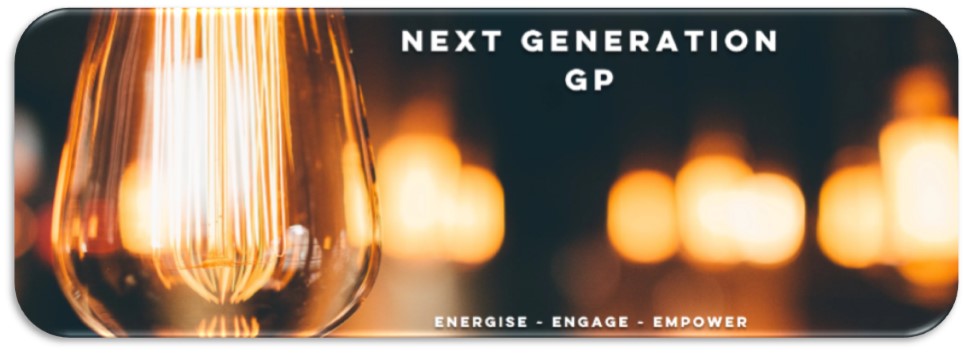 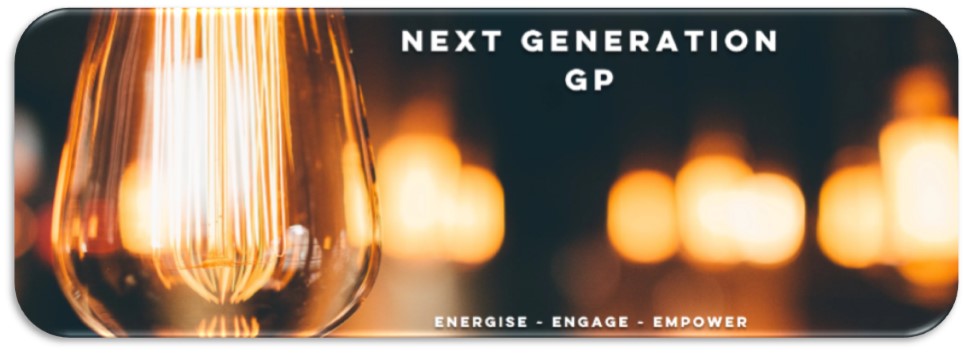 Next Generation GP Kent We're really excited that Next Generation GP is returning to Kent! The programme will consist of 5 evening events from February to June 2023 - please see our circulated programme and advert for more details & dates.Each evening will run from 6.30-9.15pm in Tudor Park Marriott Hotel & Country Club, Ashford Road, Bearsted, Maidstone, Kent ME14 4NQ.For more information about the programme, and to see feedback from previous cohorts, please visit our website at: Next Generation GP – Energise. Engage. Empower.Do get in touch with us if you have any questions: info@kentlmc.org Very best wishes,Dr Caroline RickardOn behalf of the Next Generation GP teamApplication FormSignedDateNameEmailPlease select your stage of trainingST1ST2ST3ST4Qualified GPOther:ST1ST2ST3ST4Qualified GPOther:Please select your stage of trainingST1ST2ST3ST4Qualified GPOther:ST1ST2ST3ST4Qualified GPOther:Please select your stage of trainingST1ST2ST3ST4Qualified GPOther:ST1ST2ST3ST4Qualified GPOther:Please select your stage of trainingST1ST2ST3ST4Qualified GPOther:ST1ST2ST3ST4Qualified GPOther:Please select your stage of trainingST1ST2ST3ST4Qualified GPOther:ST1ST2ST3ST4Qualified GPOther:Please select your stage of trainingST1ST2ST3ST4Qualified GPOther:ST1ST2ST3ST4Qualified GPOther:Postcode of where you are currently based for work (this is simply to map the spread of Next Gen GPs)Your motivation for applyingYour motivation for applyingYour motivation for applyingYour motivation for applyingWhy do you want to join the Next Generation GP programme? (max 150 words)Why do you want to join the Next Generation GP programme? (max 150 words)Why do you want to join the Next Generation GP programme? (max 150 words)Why do you want to join the Next Generation GP programme? (max 150 words)How do you think you might use this opportunity in your future career? (max 150 words)How do you think you might use this opportunity in your future career? (max 150 words)How do you think you might use this opportunity in your future career? (max 150 words)How do you think you might use this opportunity in your future career? (max 150 words)Please confirm the following:Please confirm the following:Please confirm the following:Please confirm the following:I commit to attending a minimum of 4 out of 5 sessionsI commit to attending a minimum of 4 out of 5 sessions